Керівник курсуАнотація курсуДисципліна «Іноземна мова» допомагає формуванню у здобувачів освіти загальні та професійно-орієнтовані комунікативні мовленнєві компетенції для забезпечення їхнього ефективного спілкування у професійному середовищі Структура курсуЛітературні джерела Англійська мова. Посібник для студентів агробіологічних та екологічних спеціальностей// Укл. Л.Л. Ритікова.- Київ, НУБіП, 2011.-242с.New Headway (5th Edition) Intermediate Student's Book. Student's Book with Online Practice / Liz and John Soars, Paul Hancock. – Oxford, 2018.Беспалова А.М. Англійська мова для студентів біологічних та зооветеринарних спеціальностей: навч. посіб. / А.М. Безпаленко, Т.О. Грабовська, О.С. Сиротін.- Київ, НУБіП, 2010.- 169с.Лазарєва О.Я. Англійська мова для студентів технічних ВНЗ: навч.посіб./ О.Я. Лазарєва, О.О. Ковтун, С.С. Мельник.- Харків: Підручник НТУ «ХПІ», 2013.-240с.Тупченко В.В. Методичні вказівки до усних тем з курсу «Англійська мова (за професійним спрямуванням)»/ В.В.Тупченко, Н.Л. Дергачова, О.А.Сорокіна, Ю.В.Баранова, Л.Д. Єфімцева, О.П. Троян.- Луганськ,2013.-  62с. Лазарєва О.Я. Англійська мова для студентів технічних ВНЗ: навч. посіб. / О.Я. Лазарєва, О.О. Ковтун, С.С. Мельник. – Харків: Підручник НТУ «ХПІ», 2013. – 240 с.New Headway, intermediate. Student`s Book. Oxford University Press, 2000. Wook Book. Teacher`s BookСусол Л. О., Ходжикян Д. Р. Англійська мова для студентів аграрних навчальних закладів: навчальний посібник / Л. О. Сусол, Д. Р. Ходжикян, – Одеса, 2019. – 125 с.Тупченко В.В. Методичні вказівки до усних тем з курсу «Англійська мова (за проф. спрямуванням)» / В.В. Тупченко, Н.Л. Дергачова, О.А. Сорокіна, Ю.В. Баранова, Л.Д. Єфімцева, О.П. Троян. – Луганськ, 2013. – 62 с.Електронні  ресурсиOxford Open Forum – listening and speaking skills Conversation Course / Access mode: http://frenglish.ru/oxford_open_forum.htmlОцінювання Остаточна оцінка за курс розраховується таким чином:Шкала оцінювання студентів:Силабус курсуСтупінь вищої освіти бакалаврОсвітня програма Харчові технологіїНазва кафедри Рік навчання: 1 Семестр: 1, 2Кількість кредитів: 8. Мова викладання: іноземна (англійська)ПІПКурило Вікторія Анатоліївна, старший викладач Контактна інформаціяv.kurilo@snu.edu.ua (e-mail, Teams)Години(практ.)ТемаРезультати навчанняЗавдання14Тема 1. Our University. Academic Integrityвміти робити повідомлення (розвиток навичок і умінь монологічного мовлення) у формі розповіді, пояснення викладу змісту прослуханого тексту (підготовлене та не підготовлене мовлення тривалістю 5 – 6 хвилин), творчого викладу прочитаного; обговорення теми, тестування 14Тема 2. Nutrition. Some Definitions вміти вести бесіду з елементами дискусії (розвиток навичок та умінь діалогічного мовлення в межах передбаченого програмою лексико-граматичного матеріалу, при цьому мова в обох випадках повинна характеризуватися мовною правильністю, точністю, ясністю, достатньою інформативністю, доказовістю, наявністю оцінного ставлення мовця до змісту, до предмету розмови, контактом зі слухачем, темп мови не уповільнений);.обговорення теми, практичне завдання.14Тема 3. Construction of Foodвміти вести бесіду з елементами дискусії (розвиток навичок та умінь діалогічного мовлення в межах передбаченого програмою лексико-граматичного матеріалу, при цьому мова в обох випадках повинна характеризуватися мовною правильністю, точністю, ясністю, достатньою інформативністю, доказовістю, наявністю оцінного ставлення мовця до змісту, до предмету розмови, контактом зі слухачем, темп мови не уповільнений);.обговорення теми, практичне завдання16Тема 4. Carbohydratesвміти аудіювати інформативну англійську мову в монологічній формі (розповідь, повідомлення на літературну або суспільно-політичну теми, науково-популярні тексти повсякденної тематики), за участю у бесіді, спираючись на передбачений програмою навчальний матеріалобговорення теми, практичне завдання16Тема 5. Agriculture in Great Britainвміти аудіювати інформативну англійську мову в монологічній формі (розповідь, повідомлення на літературну або суспільно-політичну теми, науково-популярні тексти повсякденної тематики), за участю у бесіді, спираючись на передбачений програмою навчальний матеріалобговорення теми, тестування16Тема 6. Agriculture in Ukraineвміти вести бесіду з елементами дискусії (розвиток навичок та умінь діалогічного мовлення в межах передбаченого програмою лексико-граматичного матеріалу, при цьому мова в обох випадках повинна характеризуватися мовною правильністю, точністю, ясністю, достатньою інформативністю, доказовістю, наявністю оцінного ставлення мовця до змісту, до предмету розмови, контактом зі слухачем, темп мови не уповільнений);.обговорення теми, тестування16Тема 7. Polysaccharides вміти вести бесіду з елементами дискусії (розвиток навичок та умінь діалогічного мовлення в межах передбаченого програмою лексико-граматичного матеріалу, при цьому мова в обох випадках повинна характеризуватися мовною правильністю, точністю, ясністю, достатньою інформативністю, доказовістю, наявністю оцінного ставлення мовця до змісту, до предмету розмови, контактом зі слухачем, темп мови не уповільнений)обговорення теми, тестування16Тема 8. Fats and Their Properties вміти читати суспільно-політичні, науково-популярні тексти, тексти повсякденної тематики, тексти ділового характеру (із з’ясуванням основного змісту, основної думки тексту обговорення теми, розв’язання завдань, кейсів16Тема 9. Fatty Acidsчитати неадаптовані тексти за програмною тематикою; відповідати на питання, переказувати прочитане, складати план-контекст тексту за програмною тематикою;обговорення теми, тестування16Тема 10. Sources of Fat in the Diet вміти вести бесіду з елементами дискусії (розвиток навичок та умінь діалогічного мовлення в межах передбаченого програмою лексико-граматичного матеріалу, при цьому мова в обох випадках повинна характеризуватися мовною правильністю, точністю, ясністю, достатньою інформативністю, доказовістю, наявністю оцінного ставлення мовця до змісту, до предмету розмови, контактом зі слухачем, темп мови не уповільнений);.обговорення теми, практичне завдання16Тема 11. The Lecture on Proteinsвміти в письмовій формі висловлювати власні думки і викладати сприйняту інформацію в межах передбаченого програмою лексико-граматичного матеріалу, спираючись на правила графіки і орфографіїобговорення теми, тестування16Тема 12. Animal and Vegetable Proteinsвміти вести бесіду з елементами дискусії (розвиток навичок та умінь діалогічного мовлення в межах передбаченого програмою лексико-граматичного матеріалу, при цьому мова в обох випадках повинна характеризуватися мовною правильністю, точністю, ясністю, достатньою інформативністю, доказовістю, наявністю оцінного ставлення мовця до змісту, до предмету розмови, контактом зі слухачем, темп мови не уповільнений);.обговорення теми, тестування18Тема 13. Health Aspects of Proteinsчитати неадаптовані тексти за програмною тематикою; відповідати на питання, переказувати прочитане, складати план-контекст тексту за програмною тематикою;обговорення теми, тестування18Тема 14. Minerals and Their Functionsчитати неадаптовані тексти за програмною тематикою; відповідати на питання, переказувати прочитане, складати план-контекст тексту за програмною тематикоюобговорення теми, практичне завдання.18Тема 15. My Future Profession вміти вести бесіду з елементами дискусії (розвиток навичок та умінь діалогічного мовлення в межах передбаченого програмою лексико-граматичного матеріалу, при цьому мова в обох випадках повинна характеризуватися мовною правильністю, точністю, ясністю, достатньою інформативністю, доказовістю, наявністю оцінного ставлення мовця до змісту, до предмету розмови, контактом зі слухачем, темп мови не уповільнений);.обговорення теми, практичне завдання.Види оцінювання% від остаточної оцінкиОпитування під час занять – усно/тестування20Результати виконаних завдань/доповідей/досліджень30Тестування10Залік , екзамен (теми 1-15) - тести40Сума балів за всі види навчальної діяльностіОцінка ECTSОцінка за національною шкалоюОцінка за національною шкалоюСума балів за всі види навчальної діяльностіОцінка ECTSЕкзаменаційна оцінкаЗалік90-100Авідміннозараховано82-89Вдобрезараховано74-81Сдобрезараховано64-73Dзадовільнозараховано60-63Е задовільнозараховано35-59FXнезадовільно з можливістю повторного складанняне зараховано з можливістю повторного складання1-34Fнезадовільно з обов’язковим повторним вивченням дисциплінине зараховано з обов’язковим повторним вивченням дисципліни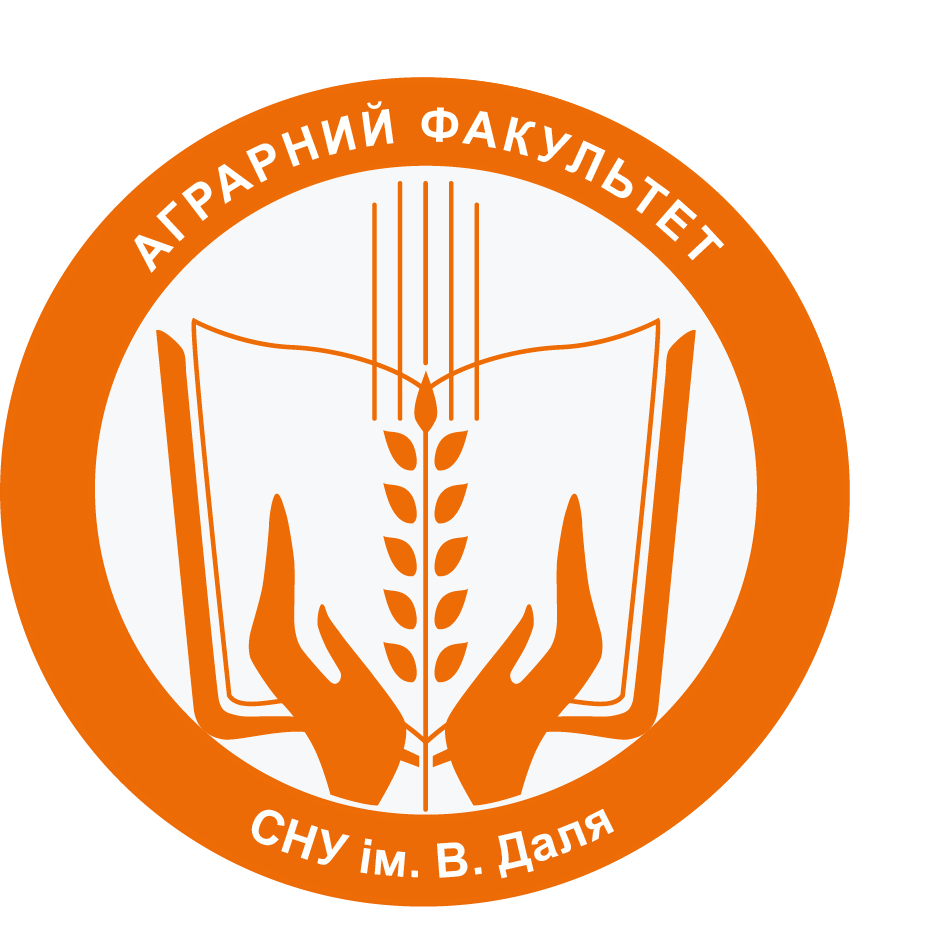 